Akceptujeme objednávku v souladu s ustanovením S 1740 zákona č. 89/2012 Sb. s doplněním podstatně neměnícím podmínky objednávky.Bereme na vědomí a souhlasíme s uveřejněním smlouvy (s hodnotou nad 50 tis Kč) v registru smluv zřízenémpodle zák. č. 340/2015 Sb.Phadia;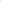 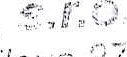 */) Podbarvená pole kpovinnému vyplněníStránka 1 z 1Potvrzení objednávky čísloPotvrzení objednávky čísloPotvrzení objednávky čísloPotvrzení objednávky čísloPotvrzení objednávky čísloPotvrzení objednávky čísloPotvrzení objednávky čísloPotvrzení objednávky čísloPotvrzení objednávky čísloPotvrzení objednávky čísloOD1900557*)OD1900557*)OD1900557*)OD1900557*)OD1900557*)Platební údaje:Platební údaje:Platební údaje:Platební údaje:Obchodní údaje:Obchodní údaje:Obchodní údaje:Obchodní údaje:Obchodní údaje:Obchodní údaje:Zůsob úhrady:Bankovním převodem na základě daňového dokladuBankovním převodem na základě daňového dokladuBankovním převodem na základě daňového dokladuZpůsob dodání:Způsob dodání:Způsob dodání:Způsob dodání:Splatnost:Do 14DUZPDo 14DUZPdnů odSmluvnípokuta za pozdní dodání:Smluvnípokuta za pozdní dodání:Smluvnípokuta za pozdní dodání:Smluvnípokuta za pozdní dodání:Urok zprodlení:S2nař. vl. 351/2013 ShS2nař. vl. 351/2013 ShS2nař. vl. 351/2013 ShOstatní:Ostatní:Ostatní:Ostatní:Cena:Cena:bez DPH (Kč)bez DPH (Kč)bez DPH (Kč)sazba DPH (0%)sazba DPH (0%)sazba DPH (0%)sazba DPH (0%)DPH (Kč)DPH (Kč)s DPH (Kč)s DPH (Kč)Cena:Cena:56.800,0056.800,0056.800,0011.928,0011.928,0068.728,0068.728,00Vystavil:*)Hrubá KláraPodpis:*)1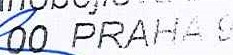 